School Name____________________________________________________________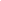 Marching Band’s Name____________________________________________________Director’s Name________________________________________________________School Address____________________________________City_____________Zip_____School or Band Office Phone                          	     _____________________________                      (area code)					      Director’s Cell Phone ________________     E-mail Address _______________________Tickets:Number of total students in band _____________ (include all musicians, auxiliaries, drum majors)Number of chaperones _____________ (limit 1 chaperone per 10 students)Number of directors, assistant directors and staff _______________Number of busses ____   Number of bus drivers ____ Equipment truck?  __Yes     __NoApproximate Number:  Winds ____   Drumline ____ Colorguard ____ Drum Majors____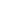 Please submit this form via email or return the completed application to: Mail: Huskie Bands                                 Music Bldg 163Northern Illinois UniversityDeKalb, IL 60115 Email: band@niu.eduApplications will be accepted on a first-received basis until all field positions are filled, so please return this form at your earliest convenience.Questions? Email: band@niu.edu